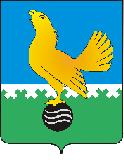 МУНИЦИПАЛЬНОЕ ОБРАЗОВАНИЕгородской округ Пыть-ЯхХанты-Мансийского автономного округа-ЮгрыАДМИНИСТРАЦИЯ ГОРОДАР А С П О Р Я Ж Е Н И ЕОб утверждении Положения о межведомственном сопровождениилюдей с инвалидностью и членов их семей при получении медицинской помощи, образовательных услуг, навыков культурной и профессиональнойкомпетенции, услуг по реабилитации и абилитации,участие в физкультурно-оздоровительных мероприятиях в городе Пыть-Яхе, состава межведомственной рабочей группыВ соответствии с законом Российской Федерации от 19.04.1991 №1032-1 «О занятости населения в Российской Федерации», Федеральными законами от 24.11.1995 года №181-ФЗ «О социальной защите инвалидов в Российской Федерации», от 04.12.2007 №329-ФЗ «О физической культуре и спорте в Российской Федерации», от 21.11.2011 №323-ФЗ «Об основах охраны здоровья граждан в Российской Федерации», от 29.12.2012 №273-ФЗ «Об образовании в Российской Федерации», от 28.12.2013 №442-ФЗ «Об основах социального обслуживания граждан в Российской Федерации», законом Ханты-Мансийского автономного округа – Югры от 12.10.2005 №73-оз «О Правительстве Ханты-Мансийского автономного округа – Югры», учитывая решение Общественного совета при Департаменте социального развития Ханты-Мансийского автономного округа - Югры (протокол заседания от 28.11.2022 №54), распоряжения правительства Ханты-Мансийского автономного округа – Югры от 16.12.2022 №793-рп «О стандарте межведомственного сопровождения людей с инвалидностью и членов их семей при получении медицинской помощи, образовательных услуг, навыков культурной и профессиональной компетенции, услуг по реабилитации и абилитации, участие в физкультурно-оздоровительных мероприятиях в Ханты-Мансийском автономном округе – Югре», в целях повышения качества исполнения и доступности муниципальных образовательных услуг:Утвердить:Положение о межведомственном сопровождении людей с инвалидностью и членов их семей при получении медицинской помощи, образовательных услуг, навыков культурной и профессиональной компетенции, услуг по реабилитации и абилитации, участие в физкультурно-оздоровительных мероприятиях в городе Пыть-Яхе согласно приложению №1.Состав межведомственной рабочей группы по развитию муниципальной системы комплексного сопровождения людей с инвалидностью, с расстройствами аутистического спектра и другими ментальными нарушениями согласно приложению №2.Признать утратившим силу распоряжение администрации города Пыть-Яха от 22.03.2021 №514-ра «О межведомственной группе по развитию муниципальной системы комплексного сопровождения людей с инвалидностью, с расстройствами аутистического спектра и другими ментальными нарушениями».Отделу по внутренней политике, связям с общественными организациями и СМИ управления по внутренней политике (О.В. Кулиш) опубликовать постановление в печатном средстве массовой информации «Официальный вестник» и дополнительно направить для размещения в сетевом издании в информационно-телекоммуникационной сети «Интернет» - pyt-yahinform.ru.».Отделу по обеспечению информационной безопасности                      (А.А. Мерзляков) разместить постановление на официальном сайте администрации города в сети Интернет.Настоящее постановление вступает в силу после его официального опубликования.Контроль за выполнением постановления возложить на заместителя главы города (направление деятельности-социальные вопросы).Глава города Пыть-Яха 						А.Н. МорозовПриложение №1к распоряжению администрации города Пыть-Яха от _______________ № _______Положение о межведомственном сопровождении людей с инвалидностью и членов их семей при получении медицинской помощи, образовательных услуг, навыков культурной и профессиональной компетенции, услуг по реабилитации и абилитации, участие в физкультурно-оздоровительных мероприятиях в городе Пыть-Яхе (далее – Положение)Раздел 1. Модель межведомственного сопровождения людей с инвалидностью и членов их семей при получении медицинской помощи, образовательных услуг, навыков культурной и профессиональной компетенции, услуг по реабилитации и абилитации, участии в физкультурно-оздоровительных мероприятиях в городе Пыть-Яхе(далее – модель межведомственного сопровождения)1. Общие положения1.1. Модель межведомственного сопровождения представляет собой систему мер по сопровождению людей с инвалидностью, в том числе детей-инвалидов (далее - люди с инвалидностью, лицо с инвалидностью), и членов их семей, направленных на повышение уровня жизни людей с инвалидностью и членов их семей, обеспечению комплексной реабилитации и абилитации людей с инвалидностью, созданию условий для предупреждения негативных социально значимых последствий взаимодействия людей с инвалидностью, членов их семей и иных граждан.1.2. Формирование перечня лиц, из числа людей с инвалидностью и членов их семей, нуждающихся в межведомственном сопровождении, осуществляется в результате:выявления людей с инвалидностью путем получения сведений об установлении инвалидности из федеральной государственной информационной системы «Федеральный реестр инвалидов» и прикладного программного обеспечения «Автоматизированная система обработки информации» в форме выписок из индивидуальной программы реабилитации и абилитации инвалида, ребенка-инвалида (далее - ИПРА);личного обращения (заявления) лица с инвалидностью или родителя (законного представителя) ребенка-инвалида о предоставлении межведомственного сопровождения;инициативной работы по выявлению людей с инвалидностью, проживающих в городе Пыть-Яхе (далее – город).1.3. Координацию межведомственного сопровождения людей с инвалидностью и членов их семей осуществляет межведомственная рабочая группа по развитию муниципальной системы комплексного сопровождения людей с инвалидностью, с расстройствами аутистического спектра и другими ментальными нарушениями.2. Этапы межведомственного сопровождения2.1. В целях комплексного и эффективного оказания медицинской помощи, образовательных услуг, формирования и развития навыков культурной и профессиональной компетенций, услуг по комплексной реабилитации и абилитации, организации физкультурно-оздоровительных мероприятий формируется индивидуальный маршрут межведомственного сопровождения лица с инвалидностью и членов его семьи в городе (далее - индивидуальный маршрут).Индивидуальный маршрут формирует межведомственная рабочая группа по развитию муниципальной системы комплексного сопровождения людей с инвалидностью, с расстройствами аутистического спектра и другими ментальными нарушениями, созданная в городе, по месту проживания лица с инвалидностью (далее - муниципальная межведомственная рабочая группа).Утверждает индивидуальный маршрут с указанием перечня, продолжительности, сроков и организаторов мероприятий, координатора реализации индивидуального маршрута муниципальная межведомственная рабочая группа по согласованию (при необходимости, корректировке) с лицом с инвалидностью или родителем (законным представителем) ребенка-инвалида.Утвержденный индивидуальный маршрут вручает лицу с инвалидностью или родителю (законному представителю) ребенка-инвалида секретарь муниципальной межведомственной рабочей группы.Индивидуальный маршрут не формируется в случае отказа лица с инвалидностью или родителя (законного представителя) ребенка-инвалида от межведомственного сопровождения.2.2. Организация мероприятий по межведомственному сопровождению людей с инвалидностью и членов их семей предполагает специализированную помощь, комплексную реабилитацию и абилитацию в сферах здравоохранения, социального обслуживания, образования, культуры, физической культуры и спорта, содействие занятости, обеспечение техническими средствами реабилитации, санаторно-курортное лечение.Перечень, количество, продолжительность услуг и мероприятий по межведомственному сопровождению определяются с учетом индивидуальных особенностей и ограничений жизнедеятельности людей с инвалидностью и членов их семей.Срок предоставления межведомственного сопровождения людей с инвалидностью не ограничен.2.3. Прекращение межведомственного сопровождения осуществляется в результате:завершения срока действия признания лица инвалидом;отказа лица с инвалидностью или родителя (законного представителя) ребенка-инвалида и членов его семьи от дальнейшего межведомственного сопровождения.3. Виды предоставляемых услуг и проводимых мероприятийпри межведомственном сопровождении людей с инвалидностьюи членов их семей3.1. Медицинская помощь лицам с инвалидностью в соответствии с порядками оказания медицинской помощи, утверждаемыми уполномоченным федеральным органом исполнительной власти и обязательными для исполнения на территории города медицинской организацией БУ «Пыть-Яхская окружная клиническая больница» и включает:медицинскую помощь в амбулаторных условиях, а также на дому, в условиях дневного и круглосуточного стационара согласно показаниям;мероприятия по медицинской реабилитации или абилитации в соответствии с ИПРА, в том числе динамическое наблюдение, лечение, лекарственное обеспечение, реконструктивную хирургию, протезирование согласно медицинским показаниям;проведение медицинских обследований в целях направления на медико-социальную экспертизу и (или) на психолого-медико-педагогическую комиссию при наличии показаний;организацию ранней помощи (для несовершеннолетних);санаторно-курортное лечение лиц с инвалидностью, подлежащих диспансерному учету.3.2. Социальные услуги, в том числе социальная реабилитация и абилитация, осуществляются в городе в учреждениях социального обслуживания населения: управление социальной защиты населения, опеки и попечительства по городу Пыть-Яху, отдел по труду и социальным вопросам администрации города Пыть-Яха, бюджетное учреждение  Ханты-Мансийского автономного – Югры «Пыть-Яхский реабилитационный центр для детей и подростков с ограниченными возможностями здоровья», бюджетное учреждение Ханты-Мансийского автономного – Югры «Пыть-Яхский комплексный центр социального обслуживания населения» и включают:социальное сопровождение людей с инвалидностью и членов их семей;социально-медицинскую, социально-бытовую, социально-средовую, социально-психологическую, социально-педагогическую реабилитацию и абилитацию;организацию групп поддержки семей людей с инвалидностью;социальную поддержку, патронирование семей людей с инвалидностью;содействие в получении медицинской помощи, установлении инвалидности, получении юридической помощи, получении образования детей, трудоустройстве, оформлении, получении мер социальной поддержки, предоставлении социально-психологических услуг.В целях предоставления социальных услуг сформирована 3-уровневая модель социальной реабилитации и абилитации людей с инвалидностью и членов их семей, в зависимости от степени ограничения жизнедеятельности, потребностей и реабилитационного потенциала:1-й уровень обеспечивают базовые отделения социальной реабилитации и абилитации комплексных центров социального обслуживания населения, расположенных в городе;2-й уровень обеспечивают реабилитационные центры, базовые социально-реабилитационные отделения комплексных центров социального обслуживания населения, социально-оздоровительный центр, в следующих формах: стационарно, полустационарно, на дому, с применением стационарозамещающих технологий;3-й уровень обеспечивают многопрофильных реабилитационных центра для инвалидов.3.3. Образовательные услуги осуществляются в городе управлением по образованию администрации города, в образовательных организациях (школы, детские сады), в том числе в организации в сфере дополнительного образования – муниципальном автономном учреждении дополнительного образования «Центр детского творчества» и включают:обеспечение получения образования согласно выбранной форме обучения и оказание специализированной помощи в освоении содержания образования и коррекции недостатков в познавательной и эмоционально-личностной сфере обучающегося;направление на психолого-медико-педагогическую комиссию при наличии показаний и соответствующего обследования;определение вариативной модели индивидуального образовательного маршрута в случае необходимости;включение в систему дополнительного образования;повышение родительской компетентности;формирование и развитие речи, навыков общения;предоставление коррекционно-развивающих занятий и иной помощи, в том числе в соответствии с Федеральным государственным образовательным стандартом начального общего образования обучающихся с ограниченными возможностями здоровья;содействие в организации летнего отдыха детей;обеспечение профессионального обучения людей с инвалидностью в случае необходимости;консультирование по психолого-физиологическим особенностям людей с инвалидностью;коррекцию психологического состояния и детско-родительских отношений;взаимодействие с социальным окружением семьи.3.4. Социокультурная реабилитация и абилитация осуществляется в городе управлением культуры и спорта администрации города, в учреждениях культуры и включает:информирование о возможности участия в творческих фестивалях, выставках художественного и прикладного искусства;организацию клубной работы, посещение кружков в учреждениях культуры;организацию библиотечного обслуживания людей с инвалидностью;организацию специальных и общедоступных культурно-массовых мероприятий в учреждениях культуры;организацию и проведение экскурсий, музейных занятий и мастер-классов для людей с инвалидностью, детей-инвалидов и их родителей (законных представителей).3.5. Мероприятия по адаптивной физической культуре проводит в городе управление культуры и спорта администрации города, учреждения физической культуры и спорта и включают:консультирование людей с инвалидностью, родителей (законных представителей) детей-инвалидов по вопросам доступности занятий по программам физкультурно-оздоровительной направленности и адаптивным спортом;организацию и проведение физкультурных и спортивных мероприятий с участием людей с инвалидностью в учреждениях физической культуры и спорта;привлечение людей с инвалидностью к занятиям адаптивным спортом в физкультурно-спортивных организациях города;организацию и содействие в посещении специальных и общедоступных физкультурно-массовых, спортивно-массовых мероприятий в учреждениях физической культуры и спорта.3.6. Профессиональная реабилитация или абилитация людей с инвалидностью осуществляется в городе при содействии КУ Ханты-Мансийского автономного округа – Югры «Пыть-Яхский центр занятости населения» и включает:информирование и консультирование людей с инвалидностью или родителей (законных представителей) детей-инвалидов в возрасте от 14 до 18 лет по вопросам предоставления государственных услуг, проведения мероприятий в области содействия занятости населения;профессиональную ориентацию в целях выбора сферы деятельности (профессии), трудоустройства, прохождения профессионального обучения и получения дополнительного профессионального образования;профессиональное обучение и дополнительное профессиональное образование незанятых людей с инвалидностью при содействии органов службы занятости населения (при наличии рекомендаций в ИПРА);содействие людям с инвалидностью в поиске подходящей работы (при наличии рекомендаций в ИПРА);сопровождение при содействии занятости людей с инвалидностью (при наличии рекомендации бюро медико-социальной экспертизы о нуждаемости в сопровождении при содействии занятости).4. Результаты межведомственного сопровождения4.1. Эффектом межведомственного сопровождения лица с инвалидностью и членов его семьи является стабилизация и улучшение жизненных показателей (состояния физического, психического здоровья), развитие и совершенствование навыков самообслуживания, повышение уровня социализации и адаптации к окружающей среде.4.2. Результатами реализации мероприятий индивидуального маршрута являются:оценка специалистами организаций и учреждений эффективности предоставленных услуг и организованных мероприятий;оценка лицом с инвалидностью или его законным представителем качества полученных услуг и проведенных мероприятий.Результаты реализации мероприятий индивидуального маршрута рассматриваются на заседании муниципальной межведомственной рабочей группы с приглашением лица с инвалидностью или родителя (законного представителя) ребенка-инвалида.Итогом рассмотрения результатов являются ежегодно принимаемые муниципальной межведомственной рабочей группой решения о продлении или завершении срока действия индивидуального маршрута, о необходимости корректировки индивидуального маршрута.Раздел 2. Порядок межведомственного взаимодействия при сопровождении людей с инвалидностью, в том числе детей-инвалидов, и членов их семей при получении медицинской помощи, образовательных услуг, навыков культурной и профессиональной компетенции, услуг по реабилитации и абилитации, участии в физкультурно-оздоровительных мероприятиях в городе Пыть-Яхе(далее – порядок межведомственного взаимодействия)1. Общие положения1.1. Порядок межведомственного взаимодействия определяет формы, сроки и механизм взаимодействия участников межведомственного сопровождения людей с инвалидностью, в том числе детей-инвалидов (далее - люди с инвалидностью, лицо с инвалидностью) и членов их семей в городе.1.2. При сопровождении людей с инвалидностью и членов их семей участники межведомственного взаимодействия используют государственную информационную систему в прикладном программном обеспечении «Автоматическая система обработки информации (далее - ППО «АСОИ») в части работы с региональным информационным банком данных о людях с инвалидностью, а также выполнения мероприятий, предусмотренных индивидуальной программой реабилитации и абилитации (далее - ИПРА) на основании соглашения Департамента социального развития автономного округа, Департамента здравоохранения автономного округа, Департамента информационных технологий и цифрового развития автономного округа Департамента культуры автономного округа, Департамента образования и науки автономного округа, Департамента труда и занятости населения автономного округа, Департамента физической культуры и спорта от 30.04.2020 №С- 63/20 об информационном взаимодействии.1.3. Формирование и координацию реализации индивидуального маршрута лица с инвалидностью и членов его семьи, нуждающихся в межведомственном сопровождении, осуществляет межведомственная рабочая группа, расположенная в городе по месту проживания лица с инвалидностью.Индивидуальный маршрут формируется согласно утвержденной типовой форме индивидуального маршрута (раздел III Положения).Копия индивидуального маршрута, согласованного с лицом с инвалидностью или родителем (законным представителем) ребенка-инвалида, хранится в архиве межведомственной рабочей группы в управлении по образованию администрации города.1.4. Межведомственная рабочая группа:определяет стратегические цели и осуществляет общую координацию действий участников межведомственного сопровождения людей с инвалидностью и членов их семей;осуществляет контроль и оценку деятельности по межведомственному сопровождению людей с инвалидностью, в том числе с расстройствами аутистического спектра и другими ментальными нарушениями, и членов их семей в городе.2. Участники – организации межведомственного взаимодействия2.1. Участниками межведомственного взаимодействия при сопровождении людей с инвалидностью и членов их семей являются:- муниципальное казенное учреждение администрация города Пыть-Яха;- управление по образованию администрации города Пыть-Яха;- управление по культуре и спорту администрации города Пыть-Яха;- бюджетное учреждение «Пыть-Яхская окружная клиническая больница»;- КУ Ханты-Мансийского автономного округа – Югры «Пыть-Яхский центр занятости населения»;- управление социальной защиты населения, опеки и попечительства по городу Пыть-Яху;- отдел по труду и социальным вопросам администрации города Пыть-Яха;- бюджетное учреждение Ханты-Мансийского автономного – Югры «Пыть- Яхский реабилитационный центр для детей и подростков с ограниченными возможностями здоровья»;- бюджетное учреждение Ханты-Мансийского автономного – Югры   «Пыть-Яхский комплексный центр социального обслуживания населения»;- Пыть-Яхская городская организация Общероссийской организации «Всероссийское общество инвалидов»;- представитель родительского сообщества;- автономная некоммерческая организация «Центр социальной помощи «Призвание».2.2. Участники – организации межведомственного сопровождения людей с инвалидностью выполняют следующие функции:2.2.1. Исполнительные органы города:2.2.1.1. Управление социальной защиты населения Департамента социального развития населения Ханты-Мансийского автономного – Югры:организует и координирует деятельность структурных подразделений управлений социальной защиты населения и подведомственных учреждений социального обслуживания по межведомственному сопровождению, социальной реабилитации и абилитации людей с инвалидностью и членов их семей;организует проведение просветительской и профилактической работы, обучающих мероприятий по повышению квалификации, теоретического и практического опыта специалистов, осуществляющих межведомственное сопровождение, реабилитацию и абилитацию людей с инвалидностью и членов их семей;организует привлечение СОНКО, родительских объединений, благотворительных фондов, бизнес-структур к оказанию сопровождения людей с инвалидностью и членов их семей;обеспечивает взаимодействие учреждений социального обслуживания с организациями и учреждениями иных сфер деятельности, осуществляющими межведомственное сопровождение, реабилитацию и абилитацию людей с инвалидностью и членов их семей;обеспечивает взаимодействие с бюро медико-социальной экспертизы по вопросам формирования ИПРА;обеспечивает и координирует материально-техническое оснащение и создание доступной и комфортной среды в подведомственных учреждениях социального обслуживания;обеспечивает информирование людей с инвалидностью и членов их семей о предоставлении услуг сопровождения, реабилитации и абилитации в учреждениях социального обслуживания;проводит информационно-пропагандистскую работу по повышению уровня информированности населения о проблемах людей с инвалидностью;формирует и ведет реестр организаций и учреждений, осуществляющих межведомственное сопровождение, реабилитацию и абилитацию людей с инвалидностью и членов их семей в автономном округе;осуществляет мониторинг оценки качества межведомственного сопровождения, реабилитации и абилитации людей с инвалидностью и членов их семей в организациях социального обслуживания;проводит информационно-пропагандистскую работу в целях повышения уровня информированности населения о проблемах людей с инвалидностью;организует и координирует проведение межведомственной оценки системы комплексного сопровождения, реабилитации или абилитации людей с инвалидностью в автономном округе не реже 1 раза в год.2.2.1.2. Бюджетное учреждение «Пыть-Яхская окружная клиническая больница»:организует и координирует деятельность по межведомственному сопровождению людей с инвалидностью и членов их семей;организует оказание медицинской помощи людям с инвалидностью в городе;организует проведение медицинских обследований, необходимых для получения клинико-функциональных данных в зависимости от заболевания в целях проведения медико-социальной экспертизы;организует проведение просветительской и профилактической работы, обучающих мероприятий по повышению квалификации, теоретического и практического опыта медицинских работников, осуществляющих межведомственное сопровождение, реабилитацию и абилитацию людей с инвалидностью и членов их семей;обеспечивает взаимодействие с организациями иных сфер, осуществляющими межведомственное сопровождение людей с инвалидностью и членов их семей, в том числе при организации ранней помощи (для несовершеннолетних);осуществляет межведомственное взаимодействие врачебных комиссий, бюро медико-социальной экспертизы;обеспечивает материально-техническое оснащение, создание доступной и комфортной среды;организует информирование людей с инвалидностью и членов их семей о предоставлении услуг сопровождения, реабилитации и абилитации в медицинской организации;организует повышение компетенций лиц с инвалидностью и (или) родителя (законного представителя), осуществляющего уход за лицом с инвалидностью, в сфере медицинских манипуляций;проводит информационно-пропагандистскую работу в целях повышения уровня информированности населения о проблемах людей с инвалидностью;осуществляет мониторинг оценки качества межведомственного сопровождения, реабилитации и абилитации людей с инвалидностью и членов их семей в медицинской организации.2.2.1.3. Управление по образованию администрации города Пыть-Яха:организует и координирует деятельность образовательных организаций по межведомственному сопровождению, реабилитации людей с инвалидностью и членов их семей, обеспечивает создание специальных образовательных условий для людей с инвалидностью;организует деятельность центральной психолого-медико-педагогической комиссии в целях своевременного выявления детей с особенностями в физическом и психическом развитии, отклонениями в поведении, проведения их комплексного психолого-медико-педагогического обследования (далее - обследование) и подготовки рекомендаций по оказанию им психолого-медико-педагогической помощи и организации их обучения, воспитания, а также подтверждения, уточнения или изменения ранее данных рекомендаций;организует взаимодействие психолого-медико-педагогической комиссии, бюро медико-социальной экспертизы по вопросам формирования ИПРА, разработки индивидуального образовательного маршрута;организует проведение просветительской и профилактической работы, обучающих мероприятий по повышению квалификации, теоретического и практического опыта специалистов, осуществляющих межведомственное сопровождение, реабилитацию и абилитацию людей с инвалидностью в сфере образования;организует привлечение СОНКО, благотворительных фондов, бизнес-структур, родительских объединений к оказанию сопровождения, реабилитации и абилитации людей с инвалидностью в сфере образования;обеспечивает предоставление людям с инвалидностью общедоступного и бесплатного дошкольного, начального общего, основного общего, среднего общего образования по основным общеобразовательным программам в образовательных организациях;обеспечивает предоставление среднего профессионального образования людям с инвалидностью;обеспечивает взаимодействие образовательных организаций с организациями иных сфер, осуществляющими межведомственное сопровождение, реабилитацию людей с инвалидностью и членов их семей;обеспечивает материально-техническое оснащение, создание доступной среды и дружелюбного пространства для людей с инвалидностью в подведомственных образовательных организациях;организует информирование людей с инвалидностью и членов их семей о предоставлении услуг межведомственного сопровождения в городе;проводит информационно-пропагандистскую работу в целях повышения уровня информированности населения о проблемах людей с инвалидностью;осуществляет мониторинг оценки качества межведомственного сопровождения, реабилитации и абилитации людей с инвалидностью и членов их семей в образовательных организациях.2.2.1.4. Управление по культуре и спорту администрации города:организует и координирует деятельность учреждений культуры по межведомственному сопровождению людей с инвалидностью и членов их семей;организует проведение мероприятий по социокультурной реабилитации и абилитации людей с инвалидностью и членов их семей;организует проведение обучающих мероприятий, направленных на повышение теоретического и практического опыта специалистов, предоставляющих услуги по межведомственному сопровождению людей с инвалидностью в сфере культуры;организует информирование людей с инвалидностью и членов их семей об услугах социокультурной реабилитации и абилитации в городе;осуществляет взаимодействие с организациями, предоставляющими услуги людям с инвалидностью и членам их семей по организации и проведению социокультурных мероприятий в городе;обеспечивает материально-техническое оснащение, создание доступной среды и дружелюбного пространства для людей с инвалидностью в подведомственных учреждениях культуры;организует привлечение СОНКО, благотворительных фондов, бизнес-структур, родительских объединений к оказанию помощи и межведомственного сопровождения в сфере культуры;проводит информационно-пропагандистскую работу в целях повышения уровня информированности населения о проблемах людей с инвалидностью;осуществляет мониторинг оценки качества межведомственного сопровождения, реабилитации и абилитации людей с инвалидностью и членов их семей в учреждениях культуры;организует и координирует деятельность подведомственных учреждений культуры и спорта по межведомственному сопровождению людей с инвалидностью и членов их семей, проведению мероприятий по адаптивной физической культуре и адаптивному спорту;организует проведение просветительской и профилактической работы, обучающих мероприятий, направленных на повышение теоретического и практического опыта специалистов, предоставляющих услуги и мероприятия межведомственного сопровождения людей с инвалидностью в сфере физической культуры и спорта;организует привлечение СОНКО, благотворительных фондов, бизнес-структур, родительских объединений к оказанию помощи и межведомственного сопровождения в сфере физической культуры и спорта;обеспечивает создание специальных условий для организации занятий физической культурой и спортом, оздоровления людей с инвалидностью, участия людей с инвалидностью в спортивно-массовых мероприятиях;организует информирование людей с инвалидностью и членов их семей по вопросам проведения занятий спортом, оздоровления, участия в массовых спортивных мероприятиях;обеспечивает взаимодействие подведомственных учреждений физической культуры и спорта с организациями иных сфер, осуществляющими межведомственное сопровождение, реабилитацию и абилитацию людей с инвалидностью и членов их семей;обеспечивает материально-техническое оснащение, создание доступной среды и дружелюбного пространства для людей с инвалидностью в подведомственных учреждениях физической культуры и спорта;проводит информационно-пропагандистскую работу в целях повышения уровня информированности населения о проблемах людей с инвалидностью;осуществляет мониторинг оценки качества межведомственного сопровождения, реабилитации и абилитации людей с инвалидностью и членов их семей в подведомственных учреждениях физической культуры и спорта.2.2.1.5. КУ Ханты-Мансийского автономного округа – Югры «Пыть-Яхский центр занятости населения»:организует и координирует деятельность по межведомственному сопровождению, профессиональной реабилитации и абилитации, оказанию содействия занятости людей с инвалидностью в возрасте старше 14 лет;организует консультативную помощь людям с инвалидностью и членам их семей по вопросам содействия профессиональной ориентации и трудоустройству;содействует работодателям в размещении информации о квотируемых рабочих местах для приема на работу людей с инвалидностью на информационных ресурсах в свободном доступе (Единая цифровая платформа в сфере занятости и трудовых отношений «Работа в России»);организует проведение мероприятий по профессиональной реабилитации или абилитации людей с инвалидностью (согласно рекомендациям в ИПРА);обеспечивает взаимодействие центров занятости населения с организациями других сфер деятельности по межведомственному сопровождению людей с инвалидностью, разработке и реализации индивидуальной программы оказания комплексной помощи и сопровождения в трудоустройстве;обеспечивает взаимодействие центров занятости населения с бюро медико-социальной экспертизы по вопросам реализации мероприятий профессиональной реабилитации людей с инвалидностью, при оказании индивидуальной помощи в виде сопровождения при содействии занятости;обеспечивает материально-техническое оснащение, создание доступной среды и дружелюбного пространства для людей с инвалидностью и членов их семей в центрах занятости населения;организует обучение, повышение квалификации специалистов в сфере занятости населения, предоставляющих услуги людям с инвалидностью;обеспечивает информирование населения по вопросам содействия занятости людей с инвалидностью через центры занятости населения;организует привлечение негосударственных организаций, в том числе СОНКО, к решению вопросов занятости людей с инвалидностью;проводит информационно-пропагандистскую работу в целях повышения уровня информированности населения о проблемах людей с инвалидностью;осуществляет мониторинг оценки качества межведомственного сопровождения, реабилитации и абилитации людей с инвалидностью и членов их семей в центрах занятости населения.2.2.2. Территориальная психолого-медико-педагогическая комиссия (далее – ТПМПК):осуществляет комплексную оценку состояния организма гражданина, направленного на медико-социальную экспертизу, согласно приказу Министерства труда и социальной защиты Российской Федерации от 27.08. 2019 №585н «О классификациях и критериях, используемых при осуществлении медико-социальной экспертизы граждан федеральными государственными учреждениями медико-социальной экспертизы»;проводит заседания в городе с последующим принятием решения в соответствии с Законом Российской Федерации от 24.11.1995 №181-ФЗ «О социальной защите инвалидов в Российской Федерации» и иными правовыми актами Российской Федерации:о первичном признании лица инвалидом с разработкой ИПРА;о повторном признании лица инвалидом с разработкой новой ИПРА;об отказе в признании лица инвалидом;вручает лицу, проходившему медико-социальную экспертизу, или его законному представителю заключение о признании инвалидом, а также ИПРА лица, признанного инвалидом, или об отказе в признании инвалидом;направляет данные о людях, признанных инвалидами, для размещения в Федеральном реестре инвалидов (в единой базе данных для людей, признанных в установленном порядке инвалидами), а также в ППО «АСОИ» (региональная база учета данных о людях, признанных инвалидами, их ИПРА и индивидуальных маршрутах).2.2.3. Организации и учреждения, осуществляющие межведомственное сопровождение людей с инвалидностью и членов их семей в городе:2.2.3.1. Медицинские организации:информируют и консультируют людей с инвалидностью и членов их семей о предоставлении услуг и организации мероприятий в медицинских организациях;оказывают медицинскую помощь людям с инвалидностью в амбулаторных условиях, в том числе в условиях дневного и круглосуточного стационара, на дому согласно показаниям;проводят мероприятия по медицинской реабилитации или абилитации людей с инвалидностью в соответствии с индивидуальной программой реабилитации или абилитации лица с инвалидностью, в том числе: динамическое наблюдение, лечение, лекарственное обеспечение, реконструктивную хирургию, протезирование согласно медицинским показаниям;проводят медицинские обследования, необходимые для получения клинико-функциональных данных, в зависимости от заболевания в целях направления на медико-социальную экспертизу и (или) на психолого-медико-педагогическую комиссию при наличии показаний;проводят мероприятия по ранней помощи и организуют взаимодействие с организациями и учреждениями по ее оказанию (для детей-инвалидов);проводят санаторно-курортное лечение с инвалидностью, подлежащих диспансерному учету (в учреждениях, осуществляющих санаторно-курортное лечение);обеспечивают условия доступности и комфорта для людей с инвалидностью в медицинских организациях в автономном округе;осуществляют оценку качества предоставления медицинских услуг и организации мероприятий по медицинской реабилитации и абилитации;принимают участие в деятельности межведомственной муниципальной рабочей группы (комиссии).2.2.3.2. Учреждения социального обслуживания:информируют и консультируют людей с инвалидностью и членов их семей об имеющихся региональных ресурсах, направленных на оказание межведомственного сопровождения;оказывают социальные услуги и социальную реабилитацию и абилитацию людям с инвалидностью и членам их семей в соответствии с ИПРА, индивидуальной программой предоставления социальных услуг, анализируют качество и эффективность предоставления услуг социальной реабилитации и абилитации людям с инвалидностью и членам их семей;консультируют людей с инвалидностью и членов их семей по вопросам предоставления услуг по социальной реабилитации и абилитации и социального обслуживания;оказывают услуги по ранней помощи и содействуют распространению среди населения информационных материалов по раннему выявлению признаков нарушения функций организма, в том числе психического, с целью оказания ранней помощи и профилактики инвалидности;проводят мероприятия по подготовке людей с инвалидностью, в том числе детей-инвалидов, и членов их семей к самостоятельному проживанию;организуют включение в процесс межведомственного сопровождения элементов обучения людей с инвалидностью навыкам поведения в быту, коммуникативным навыкам, социально-средовой реабилитации;организуют обучение родителей навыкам ухода за детьми-инвалидами и их реабилитации в домашних условиях;организуют при предоставлении услуг по социальной реабилитации и абилитации;обеспечивают проведение просветительской и профилактической работы, обучающих мероприятий, направленных на повышение теоретического и практического опыта специалистов, предоставляющих услуги детям-инвалидам, повышение педагогической компетентности родителей (законных представителей);проводят информационно-пропагандистскую работу в целях повышения уровня информированности населения о проблемах людей с инвалидностью;организуют взаимодействие с организациями, предоставляющими услуги и проводящими мероприятия людям с инвалидностью и членам их семей при реализации индивидуальных маршрутов;организуют привлечение негосударственных организаций, в том числе СОНКО, благотворительных фондов, бизнес-структур, волонтеров, родительских объединений к межведомственному сопровождению людей с инвалидностью;обеспечивают условия доступности и комфорта для людей с инвалидностью в учреждениях социального обслуживания в городе;осуществляют оценку качества предоставления услуг и организации мероприятий по социальной реабилитации и абилитации;принимают участие в деятельности межведомственной муниципальной рабочей группы (комиссии).2.2.5.3. Образовательные организации:предоставляют образовательные услуги людям с инвалидностью, в том числе детям-инвалидам, в соответствии с их ИПРА;организуют взаимодействие с организациями, предоставляющими услуги межведомственного сопровождения людей с инвалидностью, детям-инвалидам по разработке и реализации индивидуальной программы оказания помощи и сопровождения;используют сетевую форму реализации образовательных программ в части, касающейся;оказывают услуги по ранней помощи, в том числе информируют и консультируют родителей (законных представителей) детей-инвалидов о программах ранней помощи и других региональных ресурсах, направленных на оказание межведомственного сопровождения людей с инвалидностью при получении услуг;обеспечивают подготовку педагогических работников, специалистов, предоставляющих услуги по реабилитации и абилитации людям с инвалидностью и их семьям;разрабатывают меры по организации межведомственного сопровождения инвалидов и членов их семей при получении ими психолого-педагогической помощи и других необходимых специальных услуг;обеспечивают условия доступности и комфорта для людей с инвалидностью в образовательных организациях в городе;осуществляют оценку качества предоставления образовательных услуг и организации мероприятий по психолого-педагогической реабилитации и абилитации;принимают участие в деятельности межведомственной муниципальной рабочей группы (комиссии).2.2.3.4. Учреждения культуры:информируют и консультируют людей с инвалидностью и членов их семей об услугах социокультурной абилитации;проводят мероприятия, направленные на социокультурную реабилитацию и абилитацию людей с инвалидностью и членов их семей;взаимодействуют с организациями и учреждениями, предоставляющими услуги людям с инвалидностью и членам их семей по организации и проведению социокультурных мероприятий;обеспечивают условия доступности и комфорта для людей с инвалидностью в учреждениях культуры в городе;организуют привлечение негосударственных организаций, в том числе СОНКО, бизнес-структур, волонтеров, к межведомственному сопровождению людей с инвалидностью;осуществляют оценку качества предоставления услуг и организации мероприятий по социокультурной реабилитации и абилитации;принимают участие в деятельности межведомственной муниципальной рабочей группы (комиссии).2.2.3.5. Учреждения спорта:информируют и консультируют людей с инвалидностью и членов их семей по вопросам реабилитации и абилитации посредством занятий адаптивной физической культурой, о доступных объектах, услугах и мероприятиях в сфере адаптивной физической культуры и спорта;предоставляют услуги реабилитации и абилитации посредством адаптивной физической культуры людям с инвалидностью согласно полномочиям учреждений;взаимодействуют с организациями, предоставляющими услуги людям с инвалидностью и членам их семей, по проведению мероприятий по адаптивной физической культуре и спорту (в том числе по реализации ИПРА);обеспечивают условия доступности и комфорта для людей с инвалидностью в учреждениях физической культуры и спорта в городе;организуют привлечение негосударственных организаций, в том числе СОНКО, бизнес-структур, волонтеров, к межведомственному сопровождению людей с инвалидностью;осуществляют оценку качества предоставления услуг при организации мероприятий по адаптивной физической культуре и спорту;принимают участие в деятельности межведомственной муниципальной рабочей группы (комиссии).2.2.3.6. Центр занятости населения:информирует людей с инвалидностью, родителей (законных представителей) детей-инвалидов в возрасте от 14 до 18 лет об оказании содействия в трудоустройстве, профессиональной ориентации, а также о мероприятиях, направленных на содействие занятости людей с инвалидностью;реализует мероприятия по профессиональной реабилитации или абилитации людей с инвалидностью (при наличии рекомендаций в ИПРА), а также оказывают содействие в решении вопросов занятости путем предоставления комплекса мер;взаимодействует с организациями и учреждениями, предоставляющими услуги людям с инвалидностью, бюро медико-социальной экспертизы, органами местного самоуправления по реализации рекомендаций ИПРА;организуют привлечение негосударственных организаций, в том числе СОНКО, бизнес-структур, к решению вопросов занятости людей с инвалидностью;проводит обучение, повышение квалификации специалистов центров занятости населения, предоставляющих услуги людям с инвалидностью;проводит опрос людей с инвалидностью, получивших услуги в области содействия занятости населения, с целью оценки удовлетворенности мероприятиями и услугами в сфере занятости населения в городе;обеспечивает условия доступности и комфорта для людей инвалидностью в учреждениях города;осуществляет оценку качества предоставления услуг и организации мероприятий по профессиональной реабилитации или абилитации людей с инвалидностью;принимает участие в деятельности межведомственной муниципальной рабочей группы (комиссии).2.3. Участники межведомственного сопровождения людей с инвалидностью и членов их семей при организации данной деятельности руководствуются Конституцией Российской Федерации, федеральными законами, нормативными правовыми актами Российской Федерации, законами, нормативными правовыми актами автономного округа в сфере здравоохранения, социальной защиты, образования, культуры, физической культуры и спорта, занятости населения, иными документами, регламентирующими вопросы организации реабилитации и абилитации людей с инвалидностью и их семей.3. Результаты межведомственного взаимодействия3.1. Результатами межведомственного взаимодействия являются:оценка результатов реализации индивидуальных маршрутов, проводимая межведомственной рабочей группой в городе по месту проживания людей с инвалидностью не реже 1 раза в год;оценка деятельности межведомственной рабочей группой в городе, организаций и учреждений (осуществления межведомственного сопровождения людей с инвалидностью и членов их семей при получении медицинской помощи, образовательных услуг, навыков культурной и профессиональной компетенции, физкультурно-оздоровительных мероприятий, услуг по реабилитации и абилитации), проводимая в городе не реже 1 раза в 3 года;мониторинг качества межведомственного сопровождения, реабилитации и абилитации людей с инвалидностью и членов их семей проводят исполнительные органы города, в ведении которых находятся соответствующие организации и учреждения сферы здравоохранения, социального обслуживания, образования, культуры и спорта, постоянно;оценка системы комплексного сопровождения, реабилитации или абилитации людей с инвалидностью в городе, проводится совместно Департаментом социального развития автономного округа, Департаментом здравоохранения автономного округа, Департаментом образования и науки автономного округа, Департаментом культуры автономного округа, Департаментом труда и занятости населения автономного округа, Департаментом физической культуры и спорта не реже 1 раза в год.Порядок проведения соответствующих оценок утверждают локальными правовыми актами органы, осуществляющие оценку.3.2. В целях обеспечения объективной оценки качества работы организаций и учреждений, участвующих в межведомственном сопровождении людей с инвалидностью и членов их семей, органы, выполняющие функции и полномочия их учредителя, изучают общественное мнение, результаты оценки качества их работы, рейтинги их деятельности, полученные от общественных организаций, профессиональных сообществ, средств массовой информации, специализированных рейтинговых агентств и иных экспертов.Раздел 3. Индивидуальный маршрут (типовая форма) межведомственного сопровождения людей с инвалидностью и членов их семей при получении медицинской помощи, образовательных услуг, навыков культурной и профессиональной компетенции, услуг по реабилитации и абилитации, участия в физкультурно-оздоровительных мероприятиях в городе Пыть-Яхе (далее – индивидуальный маршрут)I. Общие сведения о сопровождаемом лице с инвалидностью,членах семьиII. План мероприятий межведомственного сопровождения людейс инвалидностью и членов их семейIV. Заключение о выполнении плана мероприятий межведомственного сопровождения людей с инвалидностью и членов их семей в рамках индивидуального маршрута ________________________________________________________________________________________________________________________________________Рекомендации____________________________________________________________________________________________________________________________________________________________________________________________________________Члены межведомственной рабочей группы:ФИО / подпись / дата ______________________________________________________ФИО / подпись / дата ______________________________________________________ФИО / подпись / дата ______________________________________________________ФИО / подпись / дата ______________________________________________________ФИО / подпись / дата ______________________________________________________ФИО / подпись / дата ______________________________________________________ФИО                          /                           подпись                         /                           дата ____________________________________________________________________ <*> Формирование, корректировку, итоговую оценку эффективности реализации индивидуального маршрута обеспечивает муниципальная межведомственная рабочая группа, осуществляющая формирование индивидуального маршрута в городе по месту проживания лица с инвалидностью.    Индивидуальный маршрут предоставляет лицу с инвалидностью или родителю (законному представителю) ребенка-инвалида муниципальная межведомственная рабочая группа, действующая в муниципальном образовании по месту проживания лица с инвалидностью. Копия подписанного индивидуального маршрута хранится в архиве межведомственной рабочей группы в управлении по образованию.Приложение 2к распоряжению администрации города Пыть-Яха от ___________ № _______Состав межведомственной рабочей группы по развитию муниципальной системы комплексного сопровождения людей с инвалидностью, с расстройствами аутистического спектра и другими ментальными нарушениями - заместитель главы города – председатель рабочей группы;- заместитель начальника управления по образованию – заместитель председателя рабочей группы;- главный специалист отдела общего образования управления по образованию – секретарь рабочей группы;- начальник управления по образованию;- начальник управления по культуре и спорту;- начальник отдела по труду и социальным вопросам;- заместитель главного врача по клинико-экспертной работе бюджетного учреждения «Пыть-Яхская окружная клиническая больница»;- директор КУ Ханты-Мансийского автономного округа – Югры            «Пыть-Яхский центр занятости населения»;- руководитель управления социальной защиты населения, опеки и попечительства по городу Пыть-Яху;- директор бюджетного учреждения Ханты-Мансийского автономного – Югры «Пыть-Яхский реабилитационный центр для детей и подростков с ограниченными возможностями здоровья»;- директор бюджетного учреждения Ханты-Мансийского автономного – Югры «Пыть-Яхский комплексный центр социального обслуживания населения»;- руководитель Пыть-Яхской городской организации Общероссийской общественной организации «Всероссийское общество инвалидов»;- представитель родительского сообщества;- директор автономной некоммерческая организации «Центр социальной помощи «Призвание».1.Ф.И.О.2.Дата рождения3.Домашний адрес4.Контактный телефон5.ФИО родителей/ законных представителей (для несовершеннолетних /недееспособных лиц)6.Место работы, контактные телефоны родителей/ законных представителей (для несовершеннолетних /недееспособных лиц)7.Причина, обстоятельства потребности в межведомственном сопровождении8.Наличие реабилитационного потенциала9.Дата включения в программу межведомственного сопровождения10.Сроки межведомственного сопровождения11.Цели сопровождения: реабилитационная, абилитационная (при наличии)12.Дополнительные сведения№ п/пМероприятияСроки реализацииОрганизаторы мероприятийКонтактные телефоныОтметка о выполнении1234561.Информирование об организациях, учреждениях, оказывающих медицинскую помощь и медицинскую реабилитацию, социальную, психологическую, педагогическую, социокультурную реабилитацию и абилитацию, проводящих занятия по адаптивной физической культуре, адаптивному спорту (месте их нахождения и графике работы)2. Организация медицинской помощи, в том числе медицинской реабилитацииОжидаемый результат: _____________________________________________________2. Организация медицинской помощи, в том числе медицинской реабилитацииОжидаемый результат: _____________________________________________________2. Организация медицинской помощи, в том числе медицинской реабилитацииОжидаемый результат: _____________________________________________________2. Организация медицинской помощи, в том числе медицинской реабилитацииОжидаемый результат: _____________________________________________________2. Организация медицинской помощи, в том числе медицинской реабилитацииОжидаемый результат: _____________________________________________________2. Организация медицинской помощи, в том числе медицинской реабилитацииОжидаемый результат: _____________________________________________________2.1.Организация медицинской помощи по профилям заболеваний2.2.Диспансерное наблюдение2.3.Проведение обследований в целях направления на медико-социальную экспертизу (при наличии показаний)2.4.Проведение обследований в целях направления на психолого-медико-педагогическую комиссию (при наличии показаний)2.5.Мероприятия по медицинской реабилитации и (или) абилитации2.5.1.Динамическое наблюдение2.5.2.Лечение2.5.3Лекарственное обеспечение2.5.4Реконструктивная хирургия2.5.5.Протезирование2.6.Дополнительные мероприятия (графа заполняется при необходимости по решению муниципальной межведомственной рабочей группы (комиссии))3. Социальная реабилитация и абилитация (тренировка навыков и умений в самостоятельной независимой жизни, формирование социально значимых навыков и умений, в том числе социального поведения)Ожидаемый результат: ___________________________________________________3. Социальная реабилитация и абилитация (тренировка навыков и умений в самостоятельной независимой жизни, формирование социально значимых навыков и умений, в том числе социального поведения)Ожидаемый результат: ___________________________________________________3. Социальная реабилитация и абилитация (тренировка навыков и умений в самостоятельной независимой жизни, формирование социально значимых навыков и умений, в том числе социального поведения)Ожидаемый результат: ___________________________________________________3. Социальная реабилитация и абилитация (тренировка навыков и умений в самостоятельной независимой жизни, формирование социально значимых навыков и умений, в том числе социального поведения)Ожидаемый результат: ___________________________________________________3. Социальная реабилитация и абилитация (тренировка навыков и умений в самостоятельной независимой жизни, формирование социально значимых навыков и умений, в том числе социального поведения)Ожидаемый результат: ___________________________________________________3. Социальная реабилитация и абилитация (тренировка навыков и умений в самостоятельной независимой жизни, формирование социально значимых навыков и умений, в том числе социального поведения)Ожидаемый результат: ___________________________________________________3.1.Социальная реабилитация и абилитация (социально-бытовая, социально-средовая, социально-психологическая и др.)3.2.Организация социального сопровождения семей, включающего медицинскую, психологическую, педагогическую, юридическую, социальную помощь3.3.Социальная поддержка семьи, патронирование (при необходимости)3.4.Организация участия людей с инвалидностью и членов их семей в работе групп, клубов поддержки, объединений3.5.Предоставление социальных услуг по технологии "Передышка"3.6.Повышение родительских компетенций на курсах и лекториях3.7Посещение мероприятий духовно-нравственной направленности3.8.Содействие в организации семейного досуга (специальные и общедоступные экскурсии, поездки, праздники)3.9.Дополнительные мероприятия (графа заполняется при необходимости по решению муниципальной межведомственной рабочей группы (комиссии))4. Обеспечение техническими средствами реабилитации4. Обеспечение техническими средствами реабилитации4. Обеспечение техническими средствами реабилитации4. Обеспечение техническими средствами реабилитации4. Обеспечение техническими средствами реабилитации4. Обеспечение техническими средствами реабилитации4.1.Содействие в обеспечении техническими средствами реабилитации4.2.Обеспечение техническими средствами реабилитации и абилитации5. Средовая реабилитация и абилитация(программы бытовой реабилитации в повседневной жизни, в различных ситуациях быта и занятости)Ожидаемый результат: ____________________________________________________5. Средовая реабилитация и абилитация(программы бытовой реабилитации в повседневной жизни, в различных ситуациях быта и занятости)Ожидаемый результат: ____________________________________________________5. Средовая реабилитация и абилитация(программы бытовой реабилитации в повседневной жизни, в различных ситуациях быта и занятости)Ожидаемый результат: ____________________________________________________5. Средовая реабилитация и абилитация(программы бытовой реабилитации в повседневной жизни, в различных ситуациях быта и занятости)Ожидаемый результат: ____________________________________________________5. Средовая реабилитация и абилитация(программы бытовой реабилитации в повседневной жизни, в различных ситуациях быта и занятости)Ожидаемый результат: ____________________________________________________5. Средовая реабилитация и абилитация(программы бытовой реабилитации в повседневной жизни, в различных ситуациях быта и занятости)Ожидаемый результат: ____________________________________________________5.1.Формирование и развитие социально-бытовых навыков5.2.Развитие двигательной активности5.3.Адаптация к социальной среде и их социализации5.4.Консультирование людей с инвалидностью и членов их семей по оздоровлению, участию в общедоступных и специализированных массовых мероприятиях5.5.Обучение людей с инвалидностью навыкам (при необходимости восстановление навыков):поведения в быту и общественных местах, в т.ч. обучение персональной сохранности (включая овладение мерами безопасности, знаниями и навыками в пользовании газом, электроприборами, туалетом, ванной, лекарствами, транспортом, переходами на улице, уличными знаками и др.);социальной независимости (включая навыки приготовления пищи, уборки помещения, стирки белья, ремонта одежды, работы на приусадебном участке, пользования транспортом, в том числе "социальным такси", посещения магазинов и предприятий бытового обслуживания);самостоятельного проживания в условиях тренировочной квартиры5.6Обучение людей с инвалидностью навыкам пользования техническими средствами реабилитации, их применения в повседневной жизни в различных ситуациях быта и занятости5.7.Оказание помощи в обучении навыкам компьютерной грамотности5.8.Дополнительные мероприятия (графа заполняется при необходимости по решению муниципальной межведомственной рабочей группы (комиссии))6. Психологическая реабилитация и абилитация (диагностика, консультирование, коррекция)Ожидаемый результат: ____________________________________________________6. Психологическая реабилитация и абилитация (диагностика, консультирование, коррекция)Ожидаемый результат: ____________________________________________________6. Психологическая реабилитация и абилитация (диагностика, консультирование, коррекция)Ожидаемый результат: ____________________________________________________6. Психологическая реабилитация и абилитация (диагностика, консультирование, коррекция)Ожидаемый результат: ____________________________________________________6. Психологическая реабилитация и абилитация (диагностика, консультирование, коррекция)Ожидаемый результат: ____________________________________________________6. Психологическая реабилитация и абилитация (диагностика, консультирование, коррекция)Ожидаемый результат: ____________________________________________________6.1.Углубленная психологическая диагностика людей с инвалидностью и членов их семей6.2.Проведение индивидуальной (групповой) терапии6.3.Психологическое консультирование, коррекция, реабилитация, индивидуальные и групповые тренинги6.4.Консультирование по психолого-физиологическим особенностям людей с инвалидностью, в том числе детей-инвалидов6.5.Коррекция психологического состояния и детско-родительских отношений6.6.Работа с социальным окружением семьи6.7.Организация групп поддержки для семей6.8.Дополнительные мероприятия (графа заполняется при необходимости по решению муниципальной межведомственной рабочей группы (комиссии))7. Педагогическая реабилитация и абилитацииОжидаемый результат: ___________________________________________________7. Педагогическая реабилитация и абилитацииОжидаемый результат: ___________________________________________________7. Педагогическая реабилитация и абилитацииОжидаемый результат: ___________________________________________________7. Педагогическая реабилитация и абилитацииОжидаемый результат: ___________________________________________________7. Педагогическая реабилитация и абилитацииОжидаемый результат: ___________________________________________________7. Педагогическая реабилитация и абилитацииОжидаемый результат: ___________________________________________________7.1.Организация психолого-медико-педагогического обследования7.2.Определение вариативной модели индивидуального образовательного маршрута (в случае необходимости).Обеспечение получения образования согласно выбранной форме обучения и оказание специализированной помощи в освоении содержания образования и коррекции недостатков в познавательной и эмоционально-личностной сфере обучающегося7.3.Обучение в образовательных организациях округа, создание доступной и комфортной образовательной среды7.4.Определение детей-инвалидов в группу продленного дня, дошкольное учреждение7.5.Включение людей с инвалидностью и их семей в систему дополнительного образования7.6.Повышение родительской компетентности7.7.Формирование и развитие речи, навыков общения людей с инвалидностью7.8.Предоставление коррекционно-развивающих занятий, в том числе в соответствии с Федеральным государственным образовательным стандартом начального общего образования обучающихся с ограниченными возможностями здоровья7.9Оказание коррекционно-развивающей помощи обучающимся7.10.Содействие в организации летнего отдыха детей-инвалидов7.11.Профессиональная ориентация детей-инвалидов и людей с инвалидностью в возрасте от 18 до 44 лет, обучающихся в образовательных организациях в автономном округе7.12.Сопровождение людей с инвалидностью в возрасте от 18 до 44 лет при получении ими профессионального образования7.13.Содействие постдипломному сопровождению при трудоустройстве людей с инвалидностью - выпускников профессиональных образовательных организаций и образовательных организаций высшего образования7.14.Организация участия людей с инвалидностью и лиц с ограниченными возможностями здоровья в специализированных чемпионатах по профессиональному мастерству7.15.Дополнительные мероприятия (графа заполняется при необходимости по решению муниципальной межведомственной рабочей группы (комиссии))8. Социокультурная реабилитация и абилитация (включение в занятия творчеством в учреждениях дополнительного образования, культуры, спорта, социального обслуживания)Ожидаемый результат: ____________________________________________________8. Социокультурная реабилитация и абилитация (включение в занятия творчеством в учреждениях дополнительного образования, культуры, спорта, социального обслуживания)Ожидаемый результат: ____________________________________________________8. Социокультурная реабилитация и абилитация (включение в занятия творчеством в учреждениях дополнительного образования, культуры, спорта, социального обслуживания)Ожидаемый результат: ____________________________________________________8. Социокультурная реабилитация и абилитация (включение в занятия творчеством в учреждениях дополнительного образования, культуры, спорта, социального обслуживания)Ожидаемый результат: ____________________________________________________8. Социокультурная реабилитация и абилитация (включение в занятия творчеством в учреждениях дополнительного образования, культуры, спорта, социального обслуживания)Ожидаемый результат: ____________________________________________________8. Социокультурная реабилитация и абилитация (включение в занятия творчеством в учреждениях дополнительного образования, культуры, спорта, социального обслуживания)Ожидаемый результат: ____________________________________________________8.1.Содействие в организации клубной работы, посещении людьми с инвалидностью общедоступных и специализированных кружков и объединений8.2.Содействие в организации библиотечного обслуживания людей с инвалидностью и их семей (в т.ч. надомного)8.3.Содействие в организации посещения специальных и общедоступных культурно-массовых мероприятий8.4.Содействие в организации и проведении специальных и общедоступных экскурсий, музейных занятий и мастер-классов8.5.Информирование о возможности участия в творческих фестивалях, выставках художественного и прикладного искусства8.6.Дополнительные мероприятия (графа заполняется при необходимости по решению муниципальной межведомственной рабочей группы (комиссии))9. Организация занятий физической культурой, вовлечение в систему адаптивной физической культуры и адаптивного спортаОжидаемый результат: ____________________________________________________9. Организация занятий физической культурой, вовлечение в систему адаптивной физической культуры и адаптивного спортаОжидаемый результат: ____________________________________________________9. Организация занятий физической культурой, вовлечение в систему адаптивной физической культуры и адаптивного спортаОжидаемый результат: ____________________________________________________9. Организация занятий физической культурой, вовлечение в систему адаптивной физической культуры и адаптивного спортаОжидаемый результат: ____________________________________________________9. Организация занятий физической культурой, вовлечение в систему адаптивной физической культуры и адаптивного спортаОжидаемый результат: ____________________________________________________9. Организация занятий физической культурой, вовлечение в систему адаптивной физической культуры и адаптивного спортаОжидаемый результат: ____________________________________________________9.1.Информирование и консультирование по вопросам реабилитации и абилитации посредством адаптивной физической культуры и занятий адаптивным спортом, о доступных объектах, мероприятиях и услугах в сфере физической культуры и спорта9.2.Предоставление услуг реабилитации и абилитации посредством адаптивной физической культуры, организуемых в физкультурно-спортивных организациях муниципальных образований9.3.Содействие в организации занятий адаптивными видами спорта (туризм, лыжный спорт, велоспорт, плавание, спортивные игры, конный спорт и пр.)9.4.Организация и проведение специальных и общедоступных физкультурных и спортивных мероприятий (в том числе спортивно-массовых), организуемых учреждениями физической культуры и спорта9.5Дополнительные мероприятия (графа заполняется при необходимости по решению муниципальной межведомственной рабочей группы (комиссии))10. Оздоровление и санаторно-курортное лечение (мероприятия по оздоровлению, в том числе реабилитация в учреждениях социального обслуживания, санаторно-курортное лечение)Ожидаемый результат: ____________________________________________________10. Оздоровление и санаторно-курортное лечение (мероприятия по оздоровлению, в том числе реабилитация в учреждениях социального обслуживания, санаторно-курортное лечение)Ожидаемый результат: ____________________________________________________10. Оздоровление и санаторно-курортное лечение (мероприятия по оздоровлению, в том числе реабилитация в учреждениях социального обслуживания, санаторно-курортное лечение)Ожидаемый результат: ____________________________________________________10. Оздоровление и санаторно-курортное лечение (мероприятия по оздоровлению, в том числе реабилитация в учреждениях социального обслуживания, санаторно-курортное лечение)Ожидаемый результат: ____________________________________________________10. Оздоровление и санаторно-курортное лечение (мероприятия по оздоровлению, в том числе реабилитация в учреждениях социального обслуживания, санаторно-курортное лечение)Ожидаемый результат: ____________________________________________________10. Оздоровление и санаторно-курортное лечение (мероприятия по оздоровлению, в том числе реабилитация в учреждениях социального обслуживания, санаторно-курортное лечение)Ожидаемый результат: ____________________________________________________10.1.Организация курсов социально-медицинской реабилитации в учреждениях социального обслуживания согласно индивидуальной программе реабилитации и абилитации инвалида (далее - ИПРА)10.2.Организация и проведение мероприятий, направленных на формирование здорового образа жизни10.3.Оформление санаторно-курортной справки, карты10.4.Организация и проведение санаторно-курортного лечения людям с инвалидностью10.5.Дополнительные мероприятия (графа заполняется при необходимости по решению муниципальной межведомственной рабочей группы (комиссии))11. Профессиональная реабилитация или абилитация (профессиональная ориентация, содействие трудоустройству)Ожидаемый результат:____________________________________________________11. Профессиональная реабилитация или абилитация (профессиональная ориентация, содействие трудоустройству)Ожидаемый результат:____________________________________________________11. Профессиональная реабилитация или абилитация (профессиональная ориентация, содействие трудоустройству)Ожидаемый результат:____________________________________________________11. Профессиональная реабилитация или абилитация (профессиональная ориентация, содействие трудоустройству)Ожидаемый результат:____________________________________________________11. Профессиональная реабилитация или абилитация (профессиональная ориентация, содействие трудоустройству)Ожидаемый результат:____________________________________________________11. Профессиональная реабилитация или абилитация (профессиональная ориентация, содействие трудоустройству)Ожидаемый результат:____________________________________________________11.1.Профессиональная ориентация людей с инвалидностью в целях выбора сферы деятельности (профессии), трудоустройства, прохождения профессионального обучения и получения дополнительного профессионального образования (при наличии рекомендаций в ИПРА)11.2.Информирование и консультирование людей с инвалидностью родителей (законных представителей), воспитывающих детей-инвалидов в возрасте от 14 до 18 лет, по вопросам предоставления государственных услуг, реализации мероприятий в области содействия занятости населения11.3.Профессиональное обучение и дополнительное профессиональное образование незанятых людей с инвалидностью при содействии органов службы занятости населения (при наличии нуждаемости в обучении, указанной в ИПРА)11.4.Содействие людям с инвалидностью в поиске подходящей работы11.5.Сопровождение при содействии занятости людей с инвалидностью (при наличии рекомендации органов медико-социальной экспертизы о нуждаемости людей с инвалидностью в сопровождении при содействии занятости)11.6.Дополнительные мероприятия (графа заполняется при необходимости по решению муниципальной межведомственной рабочей группы (комиссии))12. Правовая, юридическая помощьОжидаемый результат: ____________________________________________________12. Правовая, юридическая помощьОжидаемый результат: ____________________________________________________12. Правовая, юридическая помощьОжидаемый результат: ____________________________________________________12. Правовая, юридическая помощьОжидаемый результат: ____________________________________________________12. Правовая, юридическая помощьОжидаемый результат: ____________________________________________________12. Правовая, юридическая помощьОжидаемый результат: ____________________________________________________12.1.Проведение дней информации, распространение информационных буклетов, организация консультаций юриста для людей с инвалидностью и их семей12.2.Содействие людям с инвалидностью в оформлении или переоформлении документов, получении установленных законодательством льгот и выплат12.3.Содействие в получении людьми с инвалидностью бесплатной юридической помощи12.4.Консультирование людей с инвалидностью и членов их семей по вопросам самообеспечения, улучшения уровня жизни и материального положения семьи в соответствии с действующим законодательством12.5.Консультирование по социально-правовым вопросам (гражданское, жилищное, семейное, трудовое, пенсионное, уголовное законодательство и др.)12.6.Содействие людям с инвалидностью и членам их семей в подготовке и направлении документов (заявлений, жалоб, справок и др.), необходимых для практического решения вопросов и др., получения материальной помощи (в натуральной форме)12.7.Содействие людям с инвалидностью и членам их семей в оформлении мер социальной поддержки (в том числе компенсации оплаты за детский сад, оформления льгот и пособий учащимся и студентам)12.8.Дополнительные мероприятия (графа заполняется при необходимости по решению муниципальной межведомственной рабочей группы (комиссии))